СОВЕТ  ДЕПУТАТОВДОБРИНСКОГО МУНИЦИПАЛЬНОГО РАЙОНАЛипецкой области38-я сессия VI-го созываРЕШЕНИЕ28.03.2019г.                                  п.Добринка	                                    №269-рсО внесении изменений в Положение «О порядке передачи в аренду муниципального имущества Добринского муниципального района»Рассмотрев представленный администрацией Добринского муниципального района проект решения «О внесении изменений в Положение «О порядке передачи в аренду муниципального имущества Добринского муниципального имущества», принятом решением Совета депутатов Добринского муниципального района от 25.01.2013 №454-рс, руководствуясь ст.27 Устава Добринского муниципального района, учитывая решение постоянной комиссии по правовым вопросам, местному самоуправлению и работе с депутатами, Совет депутатов Добринского муниципального района	Р Е Ш И Л:          1.Принять изменения в Положение «О порядке передачи в аренду муниципального имущества Добринского муниципального имущества» (прилагаются).2.Направить указанный нормативный правовой акт главе Добринского муниципального района для подписания и официального опубликования.3.Настоящее решение вступает в силу со дня его официального опубликования.Председатель Совета депутатовДобринского муниципального района 		                    	       М.Б.Денисов                                                                                   Приняты                                                                                              решением Совета депутатов                                                                                     Добринского муниципального района                                                                                              от 28.03.2019 года  №269-рсИЗМЕНЕНИЯв Положение «О порядке передачи в аренду муниципального имущества Добринского муниципального района»Внести в Положение «О порядке передачи в аренду муниципального имущества Добринского муниципального имущества», принятое решением Совета депутатов Добринского муниципального района от 25.01.2013 №454-рс (с внесенными изменениями решением Совета депутатов Добринского муниципального района от 24.06.2014 №65-рс), следующие изменения:пункт 4 приложения № 1  изложить в следующей редакции: «4. Размер арендной платы за движимое муниципальное имущество казны составляет 30% от рыночной стоимости в год, за исключением автобусов и транспортных средств, прицепного оборудования и самоходной техники, используемых для коммунального обслуживания территории Добринского муниципального района:      	Размер арендной платы за автобусы городского и пригородного сообщения составляет 1 % от рыночной стоимости в год;   	Размер арендной платы за автобусы междугороднего сообщения составляет 3 % от рыночной стоимости в год;       	Размер арендной платы за транспортные средства, прицепное оборудование и самоходную технику, используемые для коммунального обслуживания территории Добринского муниципального района составляет 1% от рыночной стоимости в год.».ГлаваДобринского муниципального района                           С.П.Москворецкий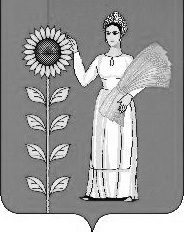 